Форма заказа двери-купе для прямого шкафа (не радиусного)Планируемая дата вывоза заказа___.___. 2021г.№ ЗаказаФ.И.О ЗаказчикаКонтактный тел.:такое отмеченное поле, обязательные для заполнение !!!Проём Система профилейСистема профилейРаспашнаяРаздвижнаяПодвеснаяФирма производитель (* - ваш выбор)Фирма производитель (* - ваш выбор)Фирма производитель (* - ваш выбор)ABSOLUT (Польша)ABSOLUT (Польша)Raumplus (Германия)Raumplus (Германия)Grandis (Россия) Grandis (Россия) *___________________________________*___________________________________Тип ручки    (* - ваш выбор)Тип ручки    (* - ваш выбор)Тип ручки    (* - ваш выбор)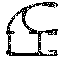 Асимметричная (С-образная)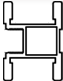 Симметричная (H-Образная)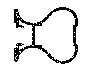 Симметричная (2H-Образная)*__________________________________*__________________________________Цвет профиля, ручки  (* - ваш выбор)Цвет профиля, ручки  (* - ваш выбор)Цвет профиля, ручки  (* - ваш выбор)Золото _______________Золото _______________Серебро ______________Серебро ______________Шампань______________Шампань______________Плёнка "ПОД ДЕРЕВО" Какой Цвет _________________________Плёнка "ПОД ДЕРЕВО" Какой Цвет _________________________*__________________________________*__________________________________Высота проема в мм.Ширина проема в мм.Наполнение дверей-купеКол-во Кол-во ПримечаниеПримечание1ЛДСП Egger 8 мм.2ЛДСП 10 мм3Зеркало 4Стекло5(* - ваш выбор)6С размерами согласен, написано мною:С размерами согласен, написано мною:С размерами согласен, написано мною:Дата:__.__.2021г.Дата:__.__.2021г.Подпись _____________________/_____________Заказ забралЗаказ забралЗаказ забралДата:___.___.2021г.Дата:___.___.2021г.Подпись _____________________/_____________